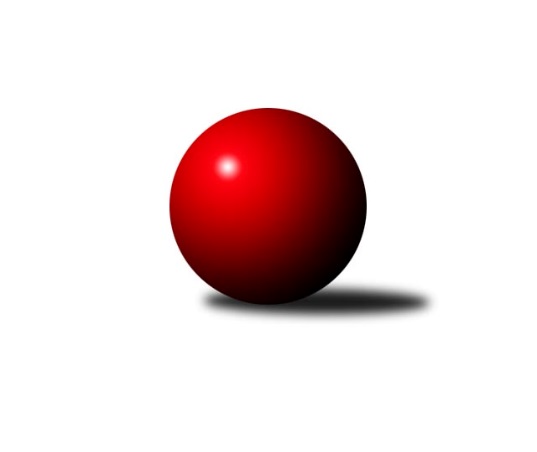 Č.9Ročník 2019/2020	9.11.2019Nejlepšího výkonu v tomto kole: 3331 dosáhlo družstvo: KK Vyškov BJihomoravská divize 2019/2020Výsledky 9. kolaSouhrnný přehled výsledků:KK Réna Ivančice 	- TJ Sokol Mistřín B	6:2	2617:2593	15.0:9.0	8.11.TJ Bojkovice Krons	- SKK Dubňany B	4:4	2744:2718	10.5:13.5	8.11.KK Slovan Rosice B	- TJ Jiskra Otrokovice	5:3	3202:3156	14.0:10.0	8.11.KC Zlín B	- TJ Sokol Luhačovice B	6:2	3204:3019	16.0:8.0	8.11.SK Baník Ratíškovice A	- KK Vyškov C	6:2	3245:3166	14.5:9.5	8.11.KK Blansko B	- SK Baník Ratíškovice B	6:2	3240:3187	15.0:9.0	8.11.KK Vyškov B	- KK Jiskra Čejkovice	7:1	3331:3212	15.0:9.0	9.11.Tabulka družstev:	1.	KK Vyškov B	9	7	1	1	51.0 : 21.0 	120.5 : 95.5 	 3189	15	2.	KK Réna Ivančice	9	7	0	2	44.0 : 28.0 	111.0 : 105.0 	 2971	14	3.	KK Slovan Rosice B	9	6	1	2	48.5 : 23.5 	128.5 : 87.5 	 3110	13	4.	KK Jiskra Čejkovice	9	6	0	3	44.0 : 28.0 	110.5 : 105.5 	 3159	12	5.	TJ Sokol Mistřín B	9	4	2	3	41.0 : 31.0 	115.5 : 100.5 	 3137	10	6.	SK Baník Ratíškovice A	9	5	0	4	37.0 : 35.0 	112.5 : 103.5 	 3092	10	7.	TJ Jiskra Otrokovice	9	4	0	5	38.0 : 34.0 	115.5 : 100.5 	 3204	8	8.	KK Vyškov C	9	4	0	5	36.5 : 35.5 	114.0 : 102.0 	 3056	8	9.	KK Blansko B	9	4	0	5	36.0 : 36.0 	107.5 : 108.5 	 2919	8	10.	KC Zlín B	9	4	0	5	32.0 : 40.0 	98.5 : 117.5 	 3067	8	11.	TJ Bojkovice Krons	9	3	1	5	26.0 : 46.0 	96.0 : 120.0 	 2904	7	12.	SKK Dubňany B	9	2	1	6	24.5 : 47.5 	94.5 : 121.5 	 2935	5	13.	TJ Sokol Luhačovice B	9	2	0	7	25.5 : 46.5 	94.0 : 122.0 	 3070	4	14.	SK Baník Ratíškovice B	9	2	0	7	20.0 : 52.0 	93.5 : 122.5 	 3028	4Podrobné výsledky kola:	 KK Réna Ivančice 	2617	6:2	2593	TJ Sokol Mistřín B	Miroslav Nemrava	154 	 71 	 146 	78	449 	 2:2 	 444 	 151	62 	 150	81	Radim Pešl	Martin Želev	143 	 54 	 135 	45	377 	 1:3 	 417 	 142	62 	 143	70	Josef Blaha	Jaroslav Mošať	161 	 54 	 149 	80	444 	 2:2 	 473 	 157	77 	 140	99	Roman Macek	Tomáš Čech	149 	 99 	 149 	76	473 	 4:0 	 405 	 142	53 	 138	72	Drahomír Urc	Tomáš Řihánek	154 	 62 	 160 	54	430 	 3:1 	 410 	 144	52 	 152	62	Marek Ingr	Tomáš Buršík	146 	 71 	 156 	71	444 	 3:1 	 444 	 142	65 	 148	89	Václav Lužarozhodčí: Miroslav NemravaNejlepšího výkonu v tomto utkání: 473 kuželek dosáhli: Roman Macek, Tomáš Čech	 TJ Bojkovice Krons	2744	4:4	2718	SKK Dubňany B	Jana Šopíková	159 	 59 	 170 	80	468 	 2:2 	 444 	 163	69 	 158	54	Jaroslav Šerák	Jiří Zimek	156 	 81 	 146 	35	418 	 1:3 	 464 	 159	72 	 152	81	Josef Černý	Adam Kalina	159 	 53 	 159 	78	449 	 3:1 	 384 	 132	54 	 138	60	Aleš Zlatník	Jakub Pekárek	157 	 89 	 160 	72	478 	 1:3 	 487 	 160	71 	 166	90	Zdeněk Kratochvíla	Lumír Navrátil	170 	 72 	 147 	90	479 	 1.5:2.5 	 466 	 145	72 	 150	99	Pavel Holomek	Martin Hradský	166 	 79 	 144 	63	452 	 2:2 	 473 	 160	77 	 156	80	Michal Kratochvílarozhodčí: Martin HradskýNejlepší výkon utkání: 487 - Zdeněk Kratochvíla	 KK Slovan Rosice B	3202	5:3	3156	TJ Jiskra Otrokovice	Ľubomír Kalakaj	134 	 127 	 132 	128	521 	 2:2 	 522 	 139	145 	 117	121	Petr Jonášek	Petr Streubel	146 	 145 	 124 	132	547 	 2:2 	 515 	 128	121 	 130	136	Jakub Sabák	Miroslav Ptáček	140 	 146 	 132 	141	559 	 3:1 	 526 	 133	130 	 133	130	Tereza Divílková	Václav Špička	131 	 137 	 132 	133	533 	 3:1 	 526 	 143	123 	 131	129	Jiří Gach	Stanislav Žáček	129 	 124 	 152 	145	550 	 2:2 	 555 	 146	149 	 117	143	Michael Divílek ml.	Karel Plaga *1	125 	 117 	 131 	119	492 	 2:2 	 512 	 120	151 	 114	127	Michael Divílek st.rozhodčí: střídání: *1 od 61. hodu Michal KlvaňaNejlepší výkon utkání: 559 - Miroslav Ptáček	 KC Zlín B	3204	6:2	3019	TJ Sokol Luhačovice B	Samuel Kliment	133 	 128 	 115 	137	513 	 2:2 	 531 	 125	142 	 136	128	Vratislav Kunc	Zdeněk Bachňák	131 	 147 	 131 	134	543 	 4:0 	 453 	 117	99 	 121	116	Milan Žáček	Zdeněk Šeděnka	117 	 133 	 125 	143	518 	 2:2 	 496 	 124	136 	 123	113	Jiří Konečný	Petr Polepil	136 	 148 	 127 	152	563 	 3:1 	 510 	 133	134 	 128	115	Jaromír Čanda	David Matlach	127 	 148 	 137 	152	564 	 3:1 	 513 	 138	127 	 127	121	Karel Máčalík	Martin Polepil	114 	 135 	 133 	121	503 	 2:2 	 516 	 144	116 	 125	131	Miroslav Hvozdenskýrozhodčí: Zdeněk BachňákNejlepší výkon utkání: 564 - David Matlach	 SK Baník Ratíškovice A	3245	6:2	3166	KK Vyškov C	Josef Něnička	135 	 147 	 153 	137	572 	 3.5:0.5 	 525 	 135	129 	 141	120	Petr Večerka	Dominik Schüller	137 	 135 	 134 	118	524 	 1.5:2.5 	 557 	 137	137 	 129	154	Břetislav Láník	Jan Minaříček	133 	 127 	 121 	134	515 	 3:1 	 524 	 126	123 	 157	118	Petr Snídal	Václav Podéšť	170 	 132 	 112 	145	559 	 3:1 	 497 	 129	114 	 132	122	Tomáš Jelínek	Viktor Výleta	131 	 129 	 152 	140	552 	 2.5:1.5 	 522 	 135	129 	 129	129	Josef Michálek	Jakub Mecl	137 	 135 	 122 	129	523 	 1:3 	 541 	 128	151 	 125	137	Milan Svačinarozhodčí: vedoucí družstevNejlepší výkon utkání: 572 - Josef Něnička	 KK Blansko B	3240	6:2	3187	SK Baník Ratíškovice B	Josef Kotlán	136 	 147 	 118 	141	542 	 3:1 	 537 	 119	141 	 147	130	Dagmar Opluštilová	Ladislav Musil	144 	 141 	 122 	129	536 	 1:3 	 556 	 155	128 	 138	135	Jana Mačudová	Otakar Lukáč	133 	 131 	 136 	143	543 	 2:2 	 557 	 125	141 	 128	163	Tomáš Koplík ml.	Karel Kolařík	129 	 125 	 144 	128	526 	 3:1 	 511 	 124	121 	 137	129	Jarmila Bábíčková	Ladislav Novotný	142 	 127 	 131 	139	539 	 3:1 	 496 	 106	126 	 152	112	Marie Kobylková	Miroslav Flek	156 	 132 	 122 	144	554 	 3:1 	 530 	 134	129 	 136	131	Eliška Fialovározhodčí: Nejlepší výkon utkání: 557 - Tomáš Koplík ml.	 KK Vyškov B	3331	7:1	3212	KK Jiskra Čejkovice	Zdenek Pokorný	154 	 141 	 124 	143	562 	 2:2 	 528 	 124	145 	 126	133	Martin Komosný	Pavel Vymazal	134 	 146 	 150 	121	551 	 1:3 	 560 	 155	165 	 116	124	Ludvík Vaněk	Tomáš Vejmola	126 	 136 	 139 	140	541 	 3:1 	 538 	 152	126 	 125	135	Jaroslav Bařina	Tomáš Procházka	142 	 140 	 138 	160	580 	 3:1 	 543 	 134	143 	 135	131	Tomáš Stávek	Robert Mondřík	143 	 139 	 133 	121	536 	 3:1 	 518 	 141	134 	 120	123	Vít Svoboda	Jan Večerka	134 	 158 	 138 	131	561 	 3:1 	 525 	 128	130 	 115	152	Zdeněk Škrobákrozhodčí: Monika AnderováNejlepší výkon utkání: 580 - Tomáš ProcházkaPořadí jednotlivců:	jméno hráče	družstvo	celkem	plné	dorážka	chyby	poměr kuž.	Maximum	1.	Tomáš Procházka 	KK Vyškov B	580.50	364.9	215.6	2.3	4/4	(600)	2.	Ludvík Vaněk 	KK Jiskra Čejkovice	569.54	392.8	176.8	5.1	5/5	(585)	3.	Jan Večerka 	KK Vyškov B	568.40	374.3	194.1	2.4	4/4	(591.6)	4.	Tomáš Stávek 	KK Jiskra Čejkovice	564.84	376.7	188.1	4.0	5/5	(592)	5.	Viktor Výleta 	SK Baník Ratíškovice A	561.55	372.5	189.0	2.4	5/5	(584)	6.	Petr Streubel 	KK Slovan Rosice B	561.27	370.4	190.9	3.3	6/6	(582)	7.	Pavel Vymazal 	KK Vyškov B	558.70	375.5	183.2	4.5	4/4	(623)	8.	Václav Podéšť 	SK Baník Ratíškovice A	555.48	369.6	185.9	5.0	5/5	(570)	9.	Michael Divílek  ml.	TJ Jiskra Otrokovice	555.38	372.0	183.4	3.9	6/6	(610)	10.	Miroslav Ptáček 	KK Slovan Rosice B	554.26	374.2	180.1	4.9	6/6	(589)	11.	Ladislav Novotný 	KK Blansko B	554.25	364.6	189.6	4.1	4/5	(600)	12.	Petr Polepil 	KC Zlín B	554.05	371.2	182.9	3.3	5/5	(591)	13.	Jaroslav Mošať 	KK Réna Ivančice 	552.67	366.6	186.1	1.9	5/5	(580)	14.	Jakub Pekárek 	TJ Bojkovice Krons	551.54	367.1	184.4	3.1	5/5	(608.4)	15.	Tomáš Buršík 	KK Réna Ivančice 	551.08	364.7	186.3	5.6	5/5	(602.4)	16.	Radek Horák 	TJ Sokol Mistřín B	549.65	368.6	181.1	3.2	5/6	(574)	17.	Radim Pešl 	TJ Sokol Mistřín B	549.26	366.4	182.8	3.1	5/6	(603)	18.	Dominik Schüller 	SK Baník Ratíškovice A	547.84	364.8	183.0	4.3	5/5	(589.2)	19.	Václav Luža 	TJ Sokol Mistřín B	546.84	367.5	179.4	6.0	6/6	(582)	20.	Tomáš Koplík  ml.	SK Baník Ratíškovice B	546.80	369.9	177.0	4.6	4/5	(565)	21.	Tomáš Vejmola 	KK Vyškov B	544.57	374.2	170.4	9.2	4/4	(582)	22.	Petr Matuška 	KK Vyškov C	544.50	351.8	192.8	4.7	4/4	(577)	23.	Miroslav Hvozdenský 	TJ Sokol Luhačovice B	544.08	367.9	176.2	4.0	6/6	(589)	24.	Eduard Varga 	KK Vyškov B	543.58	381.4	162.2	6.4	3/4	(564)	25.	Radek Michna 	KK Jiskra Čejkovice	543.05	367.2	175.9	6.0	4/5	(557)	26.	Roman Macek 	TJ Sokol Mistřín B	542.82	367.4	175.4	3.5	4/6	(567.6)	27.	Vratislav Kunc 	TJ Sokol Luhačovice B	542.45	369.7	172.7	5.7	6/6	(563)	28.	Robert Mondřík 	KK Vyškov B	541.83	362.7	179.2	5.9	4/4	(574)	29.	Tereza Divílková 	TJ Jiskra Otrokovice	541.67	364.3	177.4	3.9	5/6	(585)	30.	Tomáš Čech 	KK Réna Ivančice 	541.14	366.8	174.4	6.2	5/5	(610)	31.	Vít Svoboda 	KK Jiskra Čejkovice	539.62	364.1	175.5	4.0	5/5	(570)	32.	Miroslav Flek 	KK Blansko B	539.59	354.0	185.6	4.6	5/5	(574.8)	33.	Břetislav Láník 	KK Vyškov C	538.35	367.8	170.6	5.4	4/4	(559)	34.	Josef Černý 	SKK Dubňany B	535.78	364.8	171.0	6.5	6/6	(559)	35.	Miroslav Nemrava 	KK Réna Ivančice 	534.54	354.3	180.2	3.7	5/5	(594)	36.	Jiří Gach 	TJ Jiskra Otrokovice	534.53	357.5	177.0	5.8	5/6	(566)	37.	Zdeněk Bachňák 	KC Zlín B	534.15	358.8	175.4	5.8	4/5	(543)	38.	Radek Blaha 	TJ Sokol Mistřín B	533.00	366.8	166.2	9.2	5/6	(568)	39.	Michal Kratochvíla 	SKK Dubňany B	532.46	364.7	167.8	6.5	6/6	(570)	40.	Milan Svačina 	KK Vyškov C	532.18	361.0	171.2	5.1	4/4	(594)	41.	Zdeněk Škrobák 	KK Jiskra Čejkovice	532.15	364.0	168.2	6.1	4/5	(557)	42.	Jarmila Bábíčková 	SK Baník Ratíškovice B	531.60	364.6	167.0	6.9	4/5	(560.4)	43.	Marek Ingr 	TJ Sokol Mistřín B	531.35	361.3	170.1	9.1	5/6	(597)	44.	Karel Plaga 	KK Slovan Rosice B	530.66	356.6	174.1	4.9	5/6	(545)	45.	Petr Snídal 	KK Vyškov C	530.00	364.7	165.3	6.0	3/4	(559)	46.	Lumír Navrátil 	TJ Bojkovice Krons	529.95	354.6	175.4	7.6	4/5	(590.4)	47.	Petr Jonášek 	TJ Jiskra Otrokovice	529.63	370.4	159.3	7.7	6/6	(550)	48.	Filip Dratva 	SKK Dubňany B	529.48	358.9	170.6	6.5	4/6	(567.6)	49.	Stanislav Žáček 	KK Slovan Rosice B	528.88	353.6	175.3	3.9	4/6	(555)	50.	Michael Divílek  st.	TJ Jiskra Otrokovice	528.00	357.9	170.1	8.3	5/6	(593)	51.	Petr Večerka 	KK Vyškov C	527.00	360.3	166.7	5.4	4/4	(559)	52.	Jaromír Čanda 	TJ Sokol Luhačovice B	526.92	360.1	166.8	6.9	4/6	(563)	53.	Dagmar Opluštilová 	SK Baník Ratíškovice B	526.60	355.1	171.5	5.3	4/5	(537)	54.	Martin Komosný 	KK Jiskra Čejkovice	526.00	355.0	171.0	6.2	5/5	(555)	55.	Karel Máčalík 	TJ Sokol Luhačovice B	525.59	357.1	168.5	6.4	6/6	(592)	56.	Zdeněk Šeděnka 	KC Zlín B	524.74	359.0	165.8	7.7	5/5	(548)	57.	Jan Minaříček 	SK Baník Ratíškovice A	524.56	364.8	159.8	8.6	5/5	(553.2)	58.	Jiří Konečný 	TJ Sokol Luhačovice B	521.96	362.2	159.8	4.5	6/6	(558)	59.	Zdeněk Kratochvíla 	SKK Dubňany B	521.23	355.2	166.1	7.1	6/6	(585)	60.	Alžběta Harcová 	SKK Dubňany B	521.18	358.6	162.5	7.4	5/6	(536)	61.	Eliška Fialová 	SK Baník Ratíškovice B	520.69	356.0	164.7	6.2	4/5	(558)	62.	Jakub Haresta 	KK Blansko B	519.52	357.6	161.9	6.3	4/5	(600)	63.	Josef Kotlán 	KK Blansko B	519.30	354.3	165.1	5.6	5/5	(567)	64.	Tomáš Mráka 	SK Baník Ratíškovice A	519.10	360.0	159.1	5.8	4/5	(561)	65.	Tomáš Jelínek 	KK Vyškov C	518.71	355.2	163.6	6.8	4/4	(555)	66.	Petr Špatný 	KK Slovan Rosice B	517.12	352.8	164.4	6.6	5/6	(557)	67.	Michal Klvaňa 	KK Slovan Rosice B	516.64	358.7	158.0	11.1	5/6	(560)	68.	Marie Kobylková 	SK Baník Ratíškovice B	513.88	360.9	153.0	8.2	4/5	(555)	69.	Miroslav Polášek 	KC Zlín B	512.05	354.7	157.4	9.7	4/5	(530)	70.	Josef Něnička 	SK Baník Ratíškovice A	511.72	351.4	160.4	5.4	5/5	(572)	71.	Jiří Zimek 	TJ Bojkovice Krons	506.63	351.9	154.8	8.7	4/5	(555.6)	72.	Milan Žáček 	TJ Sokol Luhačovice B	503.51	354.0	149.5	7.2	6/6	(584)	73.	Tomáš Řihánek 	KK Réna Ivančice 	503.30	351.7	151.6	7.4	4/5	(540)	74.	Luděk Vacenovský 	SK Baník Ratíškovice B	501.93	345.4	156.6	9.6	4/5	(540)	75.	Adam Kalina 	TJ Bojkovice Krons	498.50	353.6	144.9	11.7	4/5	(549.6)	76.	Martin Hradský 	TJ Bojkovice Krons	489.59	344.5	145.1	12.6	5/5	(550.8)	77.	Jiří Zapletal 	KK Blansko B	487.01	341.9	145.1	11.1	5/5	(538)		Filip Vrzala 	KC Zlín B	571.50	383.0	188.5	4.0	2/5	(581)		Zdenek Pokorný 	KK Vyškov B	560.00	382.3	177.8	3.0	1/4	(585)		Jiří Kafka 	TJ Bojkovice Krons	558.47	376.3	182.1	4.9	3/5	(588)		Jakub Süsz 	TJ Jiskra Otrokovice	550.33	370.7	179.7	4.7	3/6	(577)		Jaroslav Bařina 	KK Jiskra Čejkovice	547.13	374.2	172.9	8.5	3/5	(584.4)		Petr Mňačko 	KC Zlín B	545.00	358.0	187.0	4.0	1/5	(545)		Tomáš Juřík 	TJ Sokol Luhačovice B	543.00	358.0	185.0	2.0	1/6	(543)		David Matlach 	KC Zlín B	542.53	375.3	167.3	4.5	3/5	(578)		Barbora Pekárková  ml.	TJ Jiskra Otrokovice	541.22	357.2	184.0	5.7	3/6	(566)		Jiří Formánek 	KK Vyškov C	538.00	373.0	165.0	12.0	1/4	(538)		Tomáš Hrdlička 	KK Réna Ivančice 	537.20	357.1	180.1	5.9	2/5	(572.4)		Kamil Ondroušek 	KK Slovan Rosice B	536.50	362.0	174.5	8.0	2/6	(560)		Jana Šopíková 	TJ Bojkovice Krons	536.10	369.4	166.7	6.3	3/5	(572.4)		Jana Mačudová 	SK Baník Ratíškovice B	535.83	373.8	162.0	5.8	3/5	(562)		Zdeněk Burian 	KK Jiskra Čejkovice	535.30	361.0	174.3	9.4	2/5	(543.6)		Vladimír Crhonek 	KK Vyškov C	534.00	360.0	174.0	7.0	1/4	(534)		Martin Polepil 	KC Zlín B	533.50	362.8	170.7	7.5	2/5	(567)		Ľubomír Kalakaj 	KK Slovan Rosice B	533.50	371.0	162.5	7.0	1/6	(546)		Ladislav Musil 	KK Blansko B	531.87	352.3	179.5	6.6	3/5	(588)		Otakar Lukáč 	KK Blansko B	529.25	360.4	168.8	6.8	3/5	(581)		Tomáš Šerák 	SKK Dubňany B	529.00	374.0	155.0	4.0	1/6	(529)		Antonín Zýbal 	SK Baník Ratíškovice B	528.00	357.0	171.0	7.0	1/5	(528)		Filip Lekeš 	TJ Sokol Luhačovice B	527.00	349.0	178.0	3.0	1/6	(527)		Pavel Holomek 	SKK Dubňany B	525.60	352.0	173.6	8.2	2/6	(559.2)		Zdeněk Helešic 	SK Baník Ratíškovice B	525.50	377.5	148.0	9.5	2/5	(538)		Kamil Bednář 	KK Vyškov B	525.00	341.0	184.0	2.0	1/4	(525)		Milan Ryšánek 	KK Vyškov C	520.00	373.0	147.0	12.0	1/4	(520)		Václav Špička 	KK Slovan Rosice B	517.70	357.2	160.5	6.6	3/6	(559)		Josef Michálek 	KK Vyškov C	515.50	337.0	178.5	8.0	2/4	(522)		Miroslav Poledník 	KK Vyškov C	514.80	333.6	181.2	4.8	1/4	(514.8)		Karel Kolařík 	KK Blansko B	514.50	364.3	150.3	8.5	2/5	(526)		Pavel Harenčák 	KK Réna Ivančice 	513.47	352.4	161.1	9.7	3/5	(533)		Samuel Kliment 	KC Zlín B	513.00	337.0	176.0	2.0	1/5	(513)		Miloslav Krejčí 	KK Vyškov C	512.00	354.0	158.0	5.5	2/4	(545)		Jaroslav Šerák 	SKK Dubňany B	511.04	361.3	149.8	10.3	3/6	(532.8)		Josef Kundrata 	TJ Bojkovice Krons	511.00	357.0	154.0	11.0	1/5	(511)		Teofil Hasák 	TJ Jiskra Otrokovice	510.50	345.0	165.5	8.0	2/6	(539)		Josef Blaha 	TJ Sokol Mistřín B	509.70	347.0	162.7	5.4	2/6	(519)		Dana Musilová 	KK Blansko B	507.60	346.8	160.8	6.0	1/5	(507.6)		Jan Lahuta 	TJ Bojkovice Krons	505.20	361.6	143.6	10.1	2/5	(518.4)		Drahomír Urc 	TJ Sokol Mistřín B	505.00	352.2	152.8	12.6	2/6	(541)		Martin Koutný 	SKK Dubňany B	499.00	340.0	159.0	4.0	1/6	(499)		Jakub Sabák 	TJ Jiskra Otrokovice	498.00	344.8	153.2	12.5	3/6	(525)		František Čech 	KK Réna Ivančice 	495.60	351.6	144.0	9.6	1/5	(495.6)		Jakub Mecl 	SK Baník Ratíškovice A	495.00	337.5	157.5	7.0	2/5	(523)		Zdeněk Jurkovič 	SKK Dubňany B	495.00	347.0	148.0	8.0	1/6	(495)		František Fialka 	SKK Dubňany B	493.40	361.2	132.2	12.4	2/6	(496.8)		Petr Kudláček 	TJ Sokol Luhačovice B	492.00	362.0	130.0	16.0	1/6	(492)		Tomáš Koplík  st.	SK Baník Ratíškovice A	484.50	340.0	144.5	10.0	1/5	(503)		Evžen Štětkař 	KC Zlín B	480.50	321.0	159.5	8.5	1/5	(483)		David Hanke 	TJ Bojkovice Krons	480.00	334.8	145.2	9.6	1/5	(480)		Stanislav Polášek 	SK Baník Ratíškovice A	478.00	348.0	130.0	10.0	1/5	(478)		Aleš Zlatník 	SKK Dubňany B	474.40	327.5	146.9	14.3	2/6	(488)		Luboš Staněk 	KK Réna Ivančice 	468.00	337.2	130.8	12.0	1/5	(468)		Martin Želev 	KK Réna Ivančice 	455.40	322.8	132.6	16.2	1/5	(458.4)		Vladimír Stávek 	KK Jiskra Čejkovice	455.00	320.0	135.0	18.0	1/5	(455)		Eduard Kremláček 	KK Réna Ivančice 	446.00	323.0	123.0	12.6	2/5	(460)		Petr Vrzalík 	KC Zlín B	428.00	310.0	118.0	19.0	1/5	(428)Sportovně technické informace:Starty náhradníků:registrační číslo	jméno a příjmení 	datum startu 	družstvo	číslo startu21137	Jakub Mecl	08.11.2019	SK Baník Ratíškovice A	2x21107	Josef Michálek	08.11.2019	KK Vyškov C	2x24543	Martin Želev	08.11.2019	KK Réna Ivančice 	2x23555	Samuel Kliment	08.11.2019	KC Zlín B	1x13287	Petr Snídal	08.11.2019	KK Vyškov C	3x25211	Aleš Zlatník	08.11.2019	SKK Dubňany B	2x
Hráči dopsaní na soupisku:registrační číslo	jméno a příjmení 	datum startu 	družstvo	Program dalšího kola:10. kolo15.11.2019	pá	17:30	KK Jiskra Čejkovice - KK Slovan Rosice B	15.11.2019	pá	18:00	SK Baník Ratíškovice B - KK Vyškov B	16.11.2019	so	9:00	TJ Jiskra Otrokovice - KC Zlín B	16.11.2019	so	9:00	KK Vyškov C - KK Blansko B	16.11.2019	so	10:00	TJ Sokol Luhačovice B - KK Réna Ivančice 	16.11.2019	so	14:00	SKK Dubňany B - SK Baník Ratíškovice A	16.11.2019	so	16:30	TJ Sokol Mistřín B - TJ Bojkovice Krons	Nejlepší šestka kola - absolutněNejlepší šestka kola - absolutněNejlepší šestka kola - absolutněNejlepší šestka kola - absolutněNejlepší šestka kola - dle průměru kuželenNejlepší šestka kola - dle průměru kuželenNejlepší šestka kola - dle průměru kuželenNejlepší šestka kola - dle průměru kuželenNejlepší šestka kola - dle průměru kuželenPočetJménoNázev týmuVýkonPočetJménoNázev týmuPrůměr (%)Výkon2xZdeněk KratochvílaDubňany B584.4*1xRoman MacekMistřín B111.724734xTomáš ProcházkaVyškov B5802xTomáš ČechRéna Ivančice 111.724732xLumír NavrátilBojkovice574.8*2xDavid MatlachZlín B1105642xJakub PekárekBojkovice573.6*3xPetr PolepilZlín B109.85631xJosef NěničkaRatíškovice A5721xJosef NěničkaRatíškovice A107.825722xMichal KratochvílaDubňany B567.6*2xTomáš ProcházkaVyškov B107.51580